Self DeclarationI authenticate that to the best of my knowledge, the information given in this form is correct and complete.  At any time I am found to have concealed any material information, my application shall be liable to be summarily terminated without notice. I have read the terms and conditions and other policies of the International Research Awards and agree to stand the same. I agree to Pencis to process the data submitted in this application form, or any other data that the Foundation may obtain from me for any purposes connected with Pencis for any other legitimate reason. The filled applications along with duly completed curriculum vitae, Pass port size photograph, Scan copy of the degree Certificate, Scan copy of the Working ID and related documents should be Upload in website/ sent via email to : contact@pencis.comDate 	:	28/04/2023		Place 	: Sfax, Tunisia			Scanned Signature of Applicant 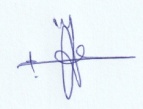 Office Use onlyPERSONAL DETAILSPERSONAL DETAILSPERSONAL DETAILSFull NameWiem ABBESGenderwomenDesignationTeaching assistantDepartmentComputer engineering departmentInstitution/OrganizationNational Engineering School of Sfax (ENIS)QualificationPh.D. in Computer ScienceArea of SpecializationComputer ScienceSub Division E-Health, Internet of Medical Things (IoMT), computer visionDOB09/02/1990DOJTotal ExperienceMobile Number+216 24191927Emailwiem.abbes@enis.tnAbout your Education, Experience and Academic achievements (200 words)Studies2015-2020	Ph.D.  Degree  in  Computer  Science  in  the research group CIELS (Computer, Imaging and Electronic System implementation) at the CEM Laboratory (National Engineering School of Sfax), under the direction of Dorra Sellami.Computer-aided diagnosis system for automatic skin lesions classification.2011-2013	Engineer  Degree  in  Computer  Science  at the National School of Computer Sciences (ENSI).2009-2010	Foundation Degree in Mathematics - Physics (MP) at  the  Sfax Preparatory Engineering Institute (IPEIS).2008	Bachelor's degree in Mathematics at the High school Lyce´e Mahmoud Megdich, Sfax.Work experiences2021/2023	Teaching assistant at the National Engineering School of Sfax.Computer Vision Wireless network 03/2019-06/2023	Leader of project PAQ-PAES at the National Engineering School of Sfax.IoT application based on hardware and software platform for telemedicine service2020/2021	Temporary Teacher at the National Engineering School of Sfax.Microprocessors and Micro-controllers - Integrated Course2019/2020	Temporary Teacher at the National Engineering School of Sfax.Microprocessors and Micro-controllers - Integrated Course2018/2019	Temporary Teacher at the National Engineering School of Sfax.Micro informatics and technologies - practical work2016/2018	Teaching assistant at the National Engineering School of Sfax.Algorithm study and data structures (C programming language) - practical workComputer architecture (assembler)- practical work.07/2017 – 09/2017      	Supervision of summer internship at the National Engineering School of Sfax.Internship1: Development of electronic document management system.Internship2: Incident ticket management system.04/2017 – 06/2017     Doctoral internship at the the Laboratory Engineering Sciences, Computer Science & Image (ICube) of the University of Strasbourg, CNRS, Illkirch, France.Directors: Professor Stella MARC-ZWECKER and Cédric WEMMERT.2014/2015                           Computer Science Engineer at the Next-It Company Sfax-Tunisia.Conception and development of a clinical management software "NextCare".02/2013 – 08/2013           Computer  Engineer’s  training  at  the  Sam's Tech Company Tunis- Tunisia.Design and development of a biometric identification solution.07/2012 – 08/2012             Immersion Internship: at the STI company Sfax - Tunisia.Design of a car rental application using PHP5 and Android.07/2011                       Internship at the Laboratory CRISTAL- ENSI, Mannouba- Tunisia.Development of an application to build a panoramic image using C ++ language.About your Education, Experience and Academic achievements (200 words)Studies2015-2020	Ph.D.  Degree  in  Computer  Science  in  the research group CIELS (Computer, Imaging and Electronic System implementation) at the CEM Laboratory (National Engineering School of Sfax), under the direction of Dorra Sellami.Computer-aided diagnosis system for automatic skin lesions classification.2011-2013	Engineer  Degree  in  Computer  Science  at the National School of Computer Sciences (ENSI).2009-2010	Foundation Degree in Mathematics - Physics (MP) at  the  Sfax Preparatory Engineering Institute (IPEIS).2008	Bachelor's degree in Mathematics at the High school Lyce´e Mahmoud Megdich, Sfax.Work experiences2021/2023	Teaching assistant at the National Engineering School of Sfax.Computer Vision Wireless network 03/2019-06/2023	Leader of project PAQ-PAES at the National Engineering School of Sfax.IoT application based on hardware and software platform for telemedicine service2020/2021	Temporary Teacher at the National Engineering School of Sfax.Microprocessors and Micro-controllers - Integrated Course2019/2020	Temporary Teacher at the National Engineering School of Sfax.Microprocessors and Micro-controllers - Integrated Course2018/2019	Temporary Teacher at the National Engineering School of Sfax.Micro informatics and technologies - practical work2016/2018	Teaching assistant at the National Engineering School of Sfax.Algorithm study and data structures (C programming language) - practical workComputer architecture (assembler)- practical work.07/2017 – 09/2017      	Supervision of summer internship at the National Engineering School of Sfax.Internship1: Development of electronic document management system.Internship2: Incident ticket management system.04/2017 – 06/2017     Doctoral internship at the the Laboratory Engineering Sciences, Computer Science & Image (ICube) of the University of Strasbourg, CNRS, Illkirch, France.Directors: Professor Stella MARC-ZWECKER and Cédric WEMMERT.2014/2015                           Computer Science Engineer at the Next-It Company Sfax-Tunisia.Conception and development of a clinical management software "NextCare".02/2013 – 08/2013           Computer  Engineer’s  training  at  the  Sam's Tech Company Tunis- Tunisia.Design and development of a biometric identification solution.07/2012 – 08/2012             Immersion Internship: at the STI company Sfax - Tunisia.Design of a car rental application using PHP5 and Android.07/2011                       Internship at the Laboratory CRISTAL- ENSI, Mannouba- Tunisia.Development of an application to build a panoramic image using C ++ language.About your Education, Experience and Academic achievements (200 words)Studies2015-2020	Ph.D.  Degree  in  Computer  Science  in  the research group CIELS (Computer, Imaging and Electronic System implementation) at the CEM Laboratory (National Engineering School of Sfax), under the direction of Dorra Sellami.Computer-aided diagnosis system for automatic skin lesions classification.2011-2013	Engineer  Degree  in  Computer  Science  at the National School of Computer Sciences (ENSI).2009-2010	Foundation Degree in Mathematics - Physics (MP) at  the  Sfax Preparatory Engineering Institute (IPEIS).2008	Bachelor's degree in Mathematics at the High school Lyce´e Mahmoud Megdich, Sfax.Work experiences2021/2023	Teaching assistant at the National Engineering School of Sfax.Computer Vision Wireless network 03/2019-06/2023	Leader of project PAQ-PAES at the National Engineering School of Sfax.IoT application based on hardware and software platform for telemedicine service2020/2021	Temporary Teacher at the National Engineering School of Sfax.Microprocessors and Micro-controllers - Integrated Course2019/2020	Temporary Teacher at the National Engineering School of Sfax.Microprocessors and Micro-controllers - Integrated Course2018/2019	Temporary Teacher at the National Engineering School of Sfax.Micro informatics and technologies - practical work2016/2018	Teaching assistant at the National Engineering School of Sfax.Algorithm study and data structures (C programming language) - practical workComputer architecture (assembler)- practical work.07/2017 – 09/2017      	Supervision of summer internship at the National Engineering School of Sfax.Internship1: Development of electronic document management system.Internship2: Incident ticket management system.04/2017 – 06/2017     Doctoral internship at the the Laboratory Engineering Sciences, Computer Science & Image (ICube) of the University of Strasbourg, CNRS, Illkirch, France.Directors: Professor Stella MARC-ZWECKER and Cédric WEMMERT.2014/2015                           Computer Science Engineer at the Next-It Company Sfax-Tunisia.Conception and development of a clinical management software "NextCare".02/2013 – 08/2013           Computer  Engineer’s  training  at  the  Sam's Tech Company Tunis- Tunisia.Design and development of a biometric identification solution.07/2012 – 08/2012             Immersion Internship: at the STI company Sfax - Tunisia.Design of a car rental application using PHP5 and Android.07/2011                       Internship at the Laboratory CRISTAL- ENSI, Mannouba- Tunisia.Development of an application to build a panoramic image using C ++ language.RESEARCH, INNOVATIONS AND EXTENSIONRESEARCH, INNOVATIONS AND EXTENSIONRESEARCH, INNOVATIONS AND EXTENSIONRESEARCH, INNOVATIONS AND EXTENSIONQuestionNos.QuestionNos.No. of Research Project Completed and On Going2Citation index in Scopus/ Web of Science or PubMed/ Indian Citation Index45No. of Consultancy and Industries Sponsored Projects  1No. of Books Published with ISBN(Text, Reference,  Chapters and Conference  Proceedings)0Total cost of the all Projects in USD/INR16500 $No. of Patent Published and Under Process0No. of Journals Published in SCI and SCIE index0No. of Editorial Appointments in Journals/ Conferences  (Editor, Reviewer and Member)5No. of Journals Published in Scopus, Web of Science and PubMed  index2No of Countries Visited for research activities5No. of Journals Published in Other index0No. of  Research scholar Graduated0No. of Conference  Presentation5No. of  Research scholar  On Going0Cumulative impact factor of the last 3 yearsNo. Invited Speaker/ Resource person3H-index: Bibliometrics of the publications based on Scopus/ Web of Science.4No. of Research Conference/workshop Organized11Total number of Collaborative activities for  research: (Joint publication/Project)1Total number of awards and recognition received5Number of functional MoUs with other universities/ industries/ corporate.0No. of Member of  Professional Bodies:0Areas of ResearchDermatology; Skin Defect; Melanoma; artificial intelligence, computer vision, image processing, and ontologyDermatology; Skin Defect; Melanoma; artificial intelligence, computer vision, image processing, and ontologyDermatology; Skin Defect; Melanoma; artificial intelligence, computer vision, image processing, and ontologyAbout your contribution towards the Research & Development, Innovations, and Extension Activities (200 words)During the past three decades, skin cancer incidence is increased due to climatic change. Fortunately, early detection is the key to treating it. Check Skin Health offers an IoT application based on software and hardware solution for a telemedicine service for the early detection of the deadliest skin cancer: Melanoma. This IoT application connects patients, dermatologists, hospitals, and clinics via technology and software with a fundamental mission to optimize for better health. Its added value is the improvement of treatment results, the improvement of disease monitoring, and the reduction of treatment time. In fact, the patient will introduce the image of the lesion using a hardware solution (e.g. a tablet), and he can also introduce other medical data to follow. Based on a software solution, this image and these data will be connected to an IoT network that will be using our Computer-Aided Diagnosis (CAD) system for decision making and will be diagnosed by dermatologists connected to our IoT application. These lesion images will be stored in the cloud in order to create a big national database.About your contribution towards the Research & Development, Innovations, and Extension Activities (200 words)During the past three decades, skin cancer incidence is increased due to climatic change. Fortunately, early detection is the key to treating it. Check Skin Health offers an IoT application based on software and hardware solution for a telemedicine service for the early detection of the deadliest skin cancer: Melanoma. This IoT application connects patients, dermatologists, hospitals, and clinics via technology and software with a fundamental mission to optimize for better health. Its added value is the improvement of treatment results, the improvement of disease monitoring, and the reduction of treatment time. In fact, the patient will introduce the image of the lesion using a hardware solution (e.g. a tablet), and he can also introduce other medical data to follow. Based on a software solution, this image and these data will be connected to an IoT network that will be using our Computer-Aided Diagnosis (CAD) system for decision making and will be diagnosed by dermatologists connected to our IoT application. These lesion images will be stored in the cloud in order to create a big national database.About your contribution towards the Research & Development, Innovations, and Extension Activities (200 words)During the past three decades, skin cancer incidence is increased due to climatic change. Fortunately, early detection is the key to treating it. Check Skin Health offers an IoT application based on software and hardware solution for a telemedicine service for the early detection of the deadliest skin cancer: Melanoma. This IoT application connects patients, dermatologists, hospitals, and clinics via technology and software with a fundamental mission to optimize for better health. Its added value is the improvement of treatment results, the improvement of disease monitoring, and the reduction of treatment time. In fact, the patient will introduce the image of the lesion using a hardware solution (e.g. a tablet), and he can also introduce other medical data to follow. Based on a software solution, this image and these data will be connected to an IoT network that will be using our Computer-Aided Diagnosis (CAD) system for decision making and will be diagnosed by dermatologists connected to our IoT application. These lesion images will be stored in the cloud in order to create a big national database.About your contribution towards the Research & Development, Innovations, and Extension Activities (200 words)During the past three decades, skin cancer incidence is increased due to climatic change. Fortunately, early detection is the key to treating it. Check Skin Health offers an IoT application based on software and hardware solution for a telemedicine service for the early detection of the deadliest skin cancer: Melanoma. This IoT application connects patients, dermatologists, hospitals, and clinics via technology and software with a fundamental mission to optimize for better health. Its added value is the improvement of treatment results, the improvement of disease monitoring, and the reduction of treatment time. In fact, the patient will introduce the image of the lesion using a hardware solution (e.g. a tablet), and he can also introduce other medical data to follow. Based on a software solution, this image and these data will be connected to an IoT network that will be using our Computer-Aided Diagnosis (CAD) system for decision making and will be diagnosed by dermatologists connected to our IoT application. These lesion images will be stored in the cloud in order to create a big national database.PERSONAL/ RESEARCH PROOFS, CATEGORY OF AWARD AND DECLARATIONPERSONAL/ RESEARCH PROOFS, CATEGORY OF AWARD AND DECLARATIONPERSONAL/ RESEARCH PROOFS, CATEGORY OF AWARD AND DECLARATIONGoogle scholar link (Publication Proof)https://scholar.google.fr/citations?user=YfVxuTQAAAAJ&hl=frhttps://scholar.google.fr/citations?user=YfVxuTQAAAAJ&hl=frScopus link (Publication Proof)https://www.scopus.com/authid/detail.uri?authorId=57194071189https://www.scopus.com/authid/detail.uri?authorId=57194071189Linkedin link(Publication Proof)https://www.linkedin.com/in/wiem-abbes-149652104/https://www.linkedin.com/in/wiem-abbes-149652104/Researchgate link(Publication Proof)https://www.researchgate.net/profile/Wiem-Abbeshttps://www.researchgate.net/profile/Wiem-AbbesInstitute ID Link/Upload/Number(Working Proof)https://enis.rnu.tn/https://enis.rnu.tn/Certificate Links/Upload/Number(Education  Proof of Last degree)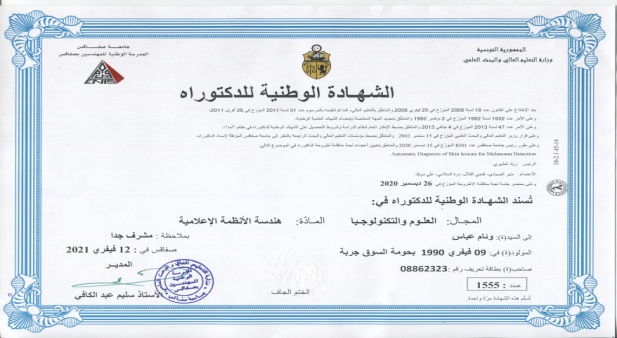 Passport/ Govt. ID  Links/Upload/ Number (Age Proof)Personal website linkhttps://www.thenextsociety.co/check-skin-healthhttps://www.thenextsociety.co/check-skin-healthTick the Suitable award categoryDistinguished Scientist AwardYoung Scientist AwardLife time achievement Award Outstanding scientist awardWomen Research AwardX Best Researcher Award  XBest Innovation Award Best Faculty Award Best Research Scholar Award Excellence in InnovationExcellence in ResearchExcellence Award (Any Scientific field)Best Research /Innovation Extension activity.DecisionReasonSignature of authoritiesDateSelected/Rejected